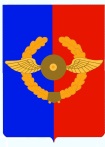 Российская ФедерацияИркутская областьУсольское районное муниципальное образованиеД У М АГородского поселенияСреднинского муниципального образованиячетвертого созываР Е Ш Е Н И ЕОт 25.11.2020 г.                                   п. Средний                                        № 124О внесении изменения в решение Думы городского поселения Среднинского муниципального образования от 25 марта 2020 года № 105 «Об утверждении Положения «О порядке управления и распоряжения имуществом, находящимся в собственности городского поселения Среднинского муниципального образования»С целью приведения в соответствие с действующим законодательством, руководствуясь статьями 17, 50 Федерального закона от 6 октября 2003 года №131-ФЗ «Об общих принципах организации местного самоуправления в Российской Федерации», статьями 2,11 Федерального закона от  14 ноября 2002 года № 161-ФЗ «О государственных и муниципальных унитарных предприятиях»,  руководствуясь статьями 6, 31, 48, 56 Устава городского поселения Среднинского муниципального образования, Дума городского поселения Среднинского муниципального образования РЕШИЛА:1. Внести изменения в решение Думы городского поселения Среднинского муниципального образования от 25 марта 2020 года № 105 «Об утверждении Положения «О порядке управления и распоряжения имуществом, находящимся в собственности городского поселения Среднинского муниципального образования»1.1. В подпункте 5 пункта 1.2.  Положения 1.1.	слова «имущество, предназначенное для решения вопросов местного значения в соответствии с частью 3 статьи 14 Федерального закона от 6 октября 2003 года № 131-ФЗ «Об общих принципах организации местного самоуправления в Российской Федерации», а также» - исключить.1.4.  В подпункте 6.2.3 пункта 6.2. Положения слова: «хозяйственного ведения или» - исключить.2. Опубликовать данное решение в газете «Новости» и разместить в информационно-телекоммуникационной сети «Интернет» на официальном сайте администрации городского поселения Среднинского муниципального образования http: srednyadm.ru.3.  Настоящее Решение вступает в силу со дня его официального опубликования в средствах массовой информации4. Контроль за исполнением данного решения оставляю за собой.Председатель Думы городского поселения Среднинского муниципального образования                         Е.Ю. ЕвсеевГлава городского поселения Среднинского муниципального образования                                                    В.Д. Барчуков